Городской ресурсный центр по подготовке учащихся к централизованному тестированию по учебному предмету «Русский язык»Для выполнения заданий А16-А21, В10 повторите:Русский язык. Учебное пособие для 11 класса учреждений общего среднего образования с белорусским и русским языками обучения (с электронным приложением для повышенного уровня). // Долбик Е.Е., Шиманович Т.В., Литвинко Ф.М. и др. // Национальный институт образования, 2021. –§15 Простое осложненное предложение (с.92);  Сложное предложение§ 20.	Сложносочинённое предложение .....................................................	с. 12920.1. Классификация сложносочинённых предложений .........................	 с.12920.2. Знаки препинания в сложносочинённых предложениях ................	 с.132§ 21.	 Сложноподчинённое предложение .................................................	 с.13721.1. Классификация сложноподчинённых предложений .......................	 с.13721.2. Знаки препинания в сложноподчинённых предложениях ..............	 с.14521.3. Сложноподчинённое предложение: синтаксическая норма ...........	 с.150§ 22.	Сложноподчинённое предложение с несколькими придаточными ..... с.15222.1. Классификация сложноподчинённых предложений с несколькимипридаточными ..................................................................................	 с.15222.2. Знаки препинания в сложноподчинённых предложенияхс несколькими придаточными частями ................................................	с. 155§ 23.	Бессоюзное сложное предложение ...................................................	 с.157§ 24.	Сложные предложения с разными видами связи ............................	 с.161Чужая речь§ 25.	Чужая речь и способы её передачи ..................................................	с.16625.1. Виды чужой речи ......................................................................	          с.16625.2. Пунктуационное оформление предложений с чужой речью ..........	с. 16925.3. Чужая речь: синтаксическая норма ..........	 с.1692015 годА15. Запятая на месте всех пропусков ставится в предложениях:Моросит колкий _ и противный дождь _ и вчера было пасмурно _ и сыро.Уже давно позади остались дома _ и огни _ и дороги _ и веселый смех на переезде.Она свободно читала _ и писала _ и говорила по-немецки _и по-французски _ и по-английски.Среди рек есть большие _ и малые _ и спокойные _ и буйные _ и быстрые _ и медленные.Ранним летним утром детишки убегали _ или на пруд _ или в рощу _ или на сенокос _ или к жнецам.А16. Знаки препинания расставлены правильно в предложениях:По вечерам в парке играли в шахматы пенсионеры, да молодежь собиралась потанцевать.Иногда мне бывает грустно, и я часто, ругая себя, ничего с этим сделать не могу.В этом году море холодное и пляжи пустынны.Он почувствовал, что никакая сила не сдвинет его с места, и что, если теперь он сядет, ему больше уже не подняться.-Ранним утром, когда все птицы спали и роса еще не высохла на траве, мы вышли на охоту.А17. Укажите бессоюзные предложения, в которых на месте пропуска ставится двоеточие, так как между частями складываются изъяснительные отношения:Кирилл взглянул в окно _ на безоблачном небе разгорались звезды. Шел мелкий дождик _ сквозь окладные тучи слабо брезжил утренний свет.Не заметил речки океан _ слишком уж была невелика эта неизвестная река.Заранее предупреждаю _ удобств в пути не будет.Мир что огород _ все в нем растет.А18. Укажите предложения с правильным пунктуационным оформлением чужой речи:По словам Данте: "чужой хлеб горек".— Я подумаю, — нерешительно проговорил он и добавил: — Мне нелегко сразу принять такое решение.Н. Карамзин писал: "Самая неразрывная дружба есть та, которая начинается еще в юности". — Он чудесный человек! — воскликнула Ольга.      — Да, действительно, к тому же с ним никогда не бывает скучно.5. "Нет ничего в мире труднее прямодушия, — как-то заметил с сожалением Ф. Достоевский: — И нет ничего легче лести".А19. Запятая на месте всех пропусков ставится в предложениях:Полесье сохранилось у меня в памяти _ как печальная и немного загадочная страна.Огромная яма, открывшаяся взору путешественников, представляла собой не что иное _ как след от когда-то упавшего на Землю огромного метеорита. Биографию этой семьи можно было рассматривать _ как историю целой страны на протяжении двух десятилетий.Ему _ как артиллеристу _ холодное оружие было не интересно.Группа успешно выступила _ как в Могилеве _ так и в Гродно. А20. Укажите номера пропусков, на месте которых нужно поставить запятую:Надо ли говорить _ (1) что _ (2) как только появилась информация о торжественном параде Победы на Красной площади _ (3) мы твердо решили _ (4) пропустить такое событие нельзя _ (5) хотя попасть туда было крайне сложно. В10. Установите соответствие между предложениями и их характеристикой:2016 годА16. Запятая на месте всех пропусков ставится в предложениях:Степану необходимо было сдавать экзамен _ и по русскому языку _ и по математике _ и по физике.Свет ее глаз _ и черные ресницы _ и мягкая походка нравились ему. С самого утра она убегала или на пруд _ или в рощу _ или на сенокос. За войну наше поколение научилось любить _ и верить _ ненавидеть _ и отрицать _ смеяться _ и плакать. Когда она приезжала в Москву, в квартире начиналась генеральная уборка _ и устанавливался идеальный порядок. А17. Знаки препинания расставлены правильно в предложениях:1. На линии горизонта стали видны надвигающиеся грозовые облака и приближающаяся буря показалась всем неотвратимой.2. С тех пор экономические обстоятельства в стране сильно изменились и существенно повлияли на социальный статус ученых.3. А море пело ласково, и волны звучали мелодично, словно оркестр исполнял колыбельную песню.4. Петрович пытался объяснить ребятам, если человек читает хорошую книгу он словно общается с прекрасным.5. Я рассказал мальчишкам, что заблудился и подсел к ним.А18. Укажите бессоюзные предложения, в которых на месте пропуска ставится двоеточие, так как между частями складываются изъяснительные отношения:1. Трав и цветов мало в большом лесу _ густая и постоянная тень неблагоприятна для растительности.2. Катерина прислушалась _ донесся шум вечернего поезда.3. Ребята наблюдали за базой, чтобы окончательно убедиться _ их не ждут.4. Прилетели птицы _ лес ожил.5. Мир что огород _ все в нем растет. А19. Укажите предложения с правильным пунктуационным оформлением чужой речи:1.«Мне очень жаль, — сказал Печорин: — что вы ошиблись в выборе».2. — Этот родник даже зимой не замерзает, — увлеченно рассказывал Геннадий.3. Недавно я прочитала строки восточного поэта о том, что: «у природы чистое сердце».4. «Люблю посидеть возле озера, — задумчиво произнесла девушка и, немного помолчав, добавила: — Особенно в жару».5. По мнению А.П.Чехова: «В человеке всё должно быть прекрасно: и лицо, и одежда, и душа, и мысли».А20. Запятая на месте всех пропусков ставится в предложениях:1. Распоряжение касалось не кого иного _ как самого Петра Ивановича.2. Что мы знаем о полыни _ как о лекарственном растении?3. Вася влетел в комнату _ как угорелый. 4. Солдат стоял прямой _ как струна.5. Все элементы интерьера должны гармонизировать _ как по цвету _ так и по стилю. А21. Укажите номера пропусков, на месте которых нужно поставить запятую:Мы хотели идти на прогулку всей семьей _ (1) и сказали маме _ (2) что _ (3) если она не возражает _ (4) то мы пригласим в аквапарк и Артура _ (5) ему необходимо было хоть немного развеяться. 2017 годА16. Запятая на месте всех пропусков ставится в предложениях:Степану необходимо было сдать экзамен по химии _ и по русскому языку _ и по математике _ и по физике.Когда она приезжала, в квартире начиналась генеральная уборка _ и устанавливался идеальный порядок. Надо было выучить весь материал _ и хорошо его разобрать _ и выполнить много заданий по синтаксису _ и пунктуации.Хлеб был и остается символом труда _ и доброжелательности _ и изобилия _ и благополучия.У меня ноют ноги от холода _ и сырости _ и это омрачает мою радость.А17. Знаки препинания расставлены правильно в предложениях:1. На линии горизонта появились грозовые облака и приближающаяся буря казалась уже неотвратимой.2. С тех пор экономические обстоятельства в стране сильно изменились и существенно повлияли на социальный статус ученых.3. А море пело ласково, и волны звучали мелодично, словно оркестр исполнял колыбельную песню.4. Петрович пытался объяснить ребятам, что если человек читает хорошую книгу, он словно общается с прекрасным.5. Сегодня уже ясно, что многие проявления водной стихии непонятны исследователям и что некоторые важные вопросы остаются без ответа. А18. Укажите, какие предложения соответствуют приведенной ниже схеме (учтите, что знаки препинания не расставлены):     [   ] — [   ].Прилетели птицы _ лес ожил.Мир что огород _ все в нем растет. Курганы, леса, тягучие и торжественные журавлиные крики _ все это отвлекало мысли от обыденности. Дай волю языку _ скажет то, чего не знает.По утрам она просыпалась с ощущением нетерпеливой радости _ каждый день сулил только хорошее.А19. Укажите предложения с правильным пунктуационным оформлением чужой речи:1. «Мне очень жаль, — сказал Печорин: — что вы ошиблись в выборе».2. — Этот родник даже зимой не замерзает, — увлеченно стал рассказывать Геннадий и, немого помолчав, продолжил: — Из-под земли в этом месте много лет уже бьют горячие ключи.3. «А ведь Татьяна сегодня не приедет!» — сообщил Антон. «Откуда вам это известно?» — возмутился сосед.4. «Люблю посидеть возле озера», — задумчиво произнесла девушка.5. По мнению А.П.Чехова: «В человеке всё должно быть прекрасно: и лицо, и одежда, и душа, и мысли».А20. Запятая на месте всех пропусков ставится в предложениях:1. Что мы знаем о полыни _ как о лекарственном растении?2. Вася влетел в комнату _ как угорелый. 3. Искусствовед утверждал, что автором этой картины был не кто иной _ как И. Репин.4. Мы давно с ним _ как родные братья.5. Девочки прошли по комнате мягко _ как кошки _ и на секунду замерли у окна.А21. Укажите номера пропусков, на месте которых нужно поставить запятую:Дети очень хотели идти всей семьей _ (1) и сказали маме _ (2) что _ (3) если она не возражает _ (4) то пригласят в аквапарк и соседского парня _ (5) ему тоже хотелось искупаться. В10. Определите виды придаточных частей в сложноподчиненных предложениях и установите соответствие между столбцами таблицы:2018 годА 16. Знаки препинания расставлено правильно в предложениях:Самая же беда была в том, что бобры обросли шерстью только наполовину и что при таком далеком пути они неминуемо должны были замерзнуть.Отражая игру огня, меняется и цвет моря превращающийся из синего в сиреневый или пурпурный.Степан Федорович думал о том, что когда пришлют из Свердловской области новый кабель, его уже не будет на заводе. 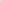 В этом огромном и величественном ущелье звенят серебристые ручьи и чернеют бесконечные пещеры, полные темной воды.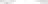 Человек никогда не будет многословным, говоря только то что хочет сказать.А 17. Укажите, какие предложения соответствуют приведенной ниже схеме (учтите, что знаки препинания не расставлены): [   ] — [   ].В Испании есть такой обычай перед боем быков какая-нибудь известная певица выходит на сцену и поет испанскую песню.Хочешь получить хорошую работу будь готов к серьезным испытаниям.Биться в одиночку   жизни не перевернуть.О жизни древних народов о войнах о победах об искусстве мастеров обо всем этом могут рассказать найденные в этих местах клады.Этот тайно доставшийся ему миниатюрный приборчик      безделушка на память о встрече горах.А 18. Укажите предложения с правильным пунктуационным оформлением чужой речи:«Думаешь, я сержусь?» спросила Валечка.Так или иначе, а подвел я тебя крепко, сказал Батюк: — Я поторопился взять его в оперативный отдел.«Прости меня, еле проговорил он и совсем уже шепотом добавил: — Может, еще и встретимся».«Можешь сегодня приехать ко мне? спросила Марина. «Да, конечно!»— поспешно согласилась Анечка.Баранова, осмотрев весь зал, сообщила: «Стоит все хорошенько обдумать, а уж потом принимать решение»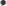 А19. Запятая на месте всех пропусков ставится в предложениях:С тех пор мы стали как чужие.Навстречу нам по шоссе шел не кто иной как огромный белорусский зубр.Низкие облака были кудрявы _ как вологодские кружева.Актера освистали, и он убежал со сцены как ошпаренный.В китайском кукольном театре изображают _ как людей так и животных.А20. Укажите номера пропусков, на месте которых нужно поставить запятую: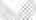 Он бежал не по дороге (1) а напрямик _ (2) и (З) когда наконец очутился на обрыве  перед ним предстала живописная картина _ (4) внизу простиралось огромное бирюзовое море _ (5) вдали соединяющееся с горизонтом.В10. Установите соответствие между предложениями и их характеристикой (учтите, что знаки препинания не расставлены):2019 годА16. Запятая на месте всех пропусков ставится в предложениях:В художественных произведениях писателя леса _ и отдельные деревья всегда олицетворяли _ или красоту _ или гармонию мира.Часы пробили двенадцать часов _ и мы все еще ожидали бабушку внизу _ и разговаривали _и пили вкусный чай.На десерт можно было выбрать вишневый пирог _ или шоколадное мороженое _ или чизкейк с клубникой.В витрине киоска красовались маленькие открытки с милыми котятами _ или щенками _ или большие — с зимними пейзажами _ или тропическими пальмами.Дождь закончился совсем недавно _ и запах грозы _ и распустившихся цветов лился в открытые окна.А17. Знаки препинания расставлены правильно в предложениях:У меня получилось написать небольшую повесть и я обязательно дам тебе ее почитать.Впереди где виднелась березовая роща, вспыхивали выстрелы орудий.Когда в потемках засверкали белые молнии и раздался жуткий гром, от резкого света глазам стало больно, и всем делалось страшно.В комнате стояли спортивные снаряды и висели портреты известных футболистов.Я знаю, что когда глаза говорят одно, а язык — другое, то больше веришь первым.А18. Знаки препинания расставлены правильно в предложениях:Я люблю деревенские чердаки — там так таинственно и поэтично.Дмитрий был прав в одном: этот человек ни перед чем не остановится.Дети стали старше — им надо уделять больше времени.Приглядевшись, мы заметили: на склонах горы действительно было высечено несколько человеческих фигур.Цель написания именно этой курсовой работы: раскрыть тему и привезти все необходимые доказательства высказанной точки зрения.А19. Укажите предложения с правильным пунктуационным оформлением чужой речи:«Декларацию необходимо сдать до начала следующего месяца», — сообщила инспектор. — «Конечно, без проблем», — ответил предприниматель.— Нам придется здесь заночевать, — сказал водитель, — в такую погоду через горы не проедешь.По словам А.П. Чехова: «Праздная жизнь не может быть чистой».«Как жаль, что годы проходят очень быстро», — с тоской в голосе произнесла Полина.«Покажись мне, верный друг, — попросила Аленушка и добавила: — Я хочу тебя увидеть».А20. Запятая на месте всех пропусков ставится в предложениях:Его лицо было белым _ как снег.В раскрытом морячком мешке шевелилась не кто иной _ как маленькая обезьянка.Вечером мы собрались вокруг обеденного стола, чтобы обсудить _ как лучше поступить завтра _ и сразу приступили к шумному обсуждению возникшей проблемы.Снежинки мерцали остро _ как стекло _ и были невероятно красивы.Цветок подсолнечника был _ как солнышко, и это привлекло к нему внимание художника.А21. Укажите номера пропусков, на месте которых нужно поставить запятую:Страшная гроза закончилась _ (1) и _ (2) когда небо наконец прояснилось, то мы увидели _ (3) в центре большого поля стояли расколотый на три части дуб _ (4) и сгоревшая дотла береза _ (5) и только половина клена.В10. Установите соответствие между предложениями и их схемами:2020 годА16. Запятая на месте всех пропусков ставится в предложениях:Плотная крона дерева очищает городской воздух от пыли _ и глушит шум _ и ослабляет напор ветра _ и служит противопожарным щитом.Звук в печной трубе звучал то убаюкивающе _ то грозно _ то устрашающе.Глаза ее потемнели _ и я прочел в них _ и укор _ и разочарование _ и мольбу о понимании.В воздухе кружились _ и падали под дуновением ветра _ то красные _ то желтые _ то еще зеленые листья.Высокие деревья _ и кусты, вершины гор _ и зеркала озер постепенно скрывались под сизым туманом.А17. Знаки препинания расставлены правильно в предложениях: То там, то здесь вспыхивают и поднимаются вверх разноцветные занавесы северного сияния, полоски которых, были похожи на радугу.Какая-то сердитая дама стала кричать, что, если мы не можем чинно идти по тротуару, то нам не место в приличном обществе.У любого человека в ситуации стресса обычно повышается давление и учащается сердцебиение.Великой нацией нас делает не наше богатство, а то как мы его используем.Сегодня уже ясно, что многие проявления водной стихии непонятны исследователям и что некоторые важные вопросы остаются без ответов.А18. Знаки препинания расставлены правильно в бессоюзных сложных предложениях:В этот миг мне показалось — я вижу перед собой давно забытое лицо некогда возлюбленной девушки.Неверно расставишь знаки препинания — текст лишится смысла.По обочинам маленьких полей свежо зеленели чинары: в их тени белели низкие домики, и на дне ущелья переливались прозрачные струи воды.Иван Николаевич задумался: почему народ собирается именно возле дома Екатерины?Она радостно захлопала в ладоши — наконец-то сбывалась её давнишняя мечта.А19. Укажите предложения с правильным пунктуационным оформлением чужой речи:Володя с иронией произнес — «Ваша щедрость не знает границ».«Думал ли я когда-то, — сказал за обедом Полозов: — что эти акции завода будут для меня так важны!»«Кто здесь главный?» — спросил он строго.«Великие поэты-классики писали на подлинно народном русском языке, — считал Л. Успенский и подчеркивал: — В богатом их словаре заимствованные слова всегда занимали второстепенное место».Русский писатель Н. Новиков утверждал, что: «улыбка всегда хороша, ибо она приоткрывает внутренний мир человека».А20. Запятая на месте всех пропусков ставится в предложениях:Древние египтяне культивировали сельдерей _как декоративное и лекарственное растение.Создание музыкального произведения есть не что иное _ как образное воплощение звуковой гармонии.Три утеса с острыми _ как копья _ вершинами возвышались над горизонтом.Щегольская черная шляпа в сочетании с короткими клетчатыми брюками смотрелись на нем _ как на корове седло.Картины на стенах, палитра и кисти хранят в себе _ как тепло рук _ так и свежесть ощущений их создателя и хозяина.А21. Укажите номера пропусков, на месте которых нужно поставить запятую:Море волновалось _ (1) и _ (2) когда пенистая волна упрямо двигалась вперед _ (3) и достигала берега _ (4) всем казалось _ (5) вот-вот море поглотит всё вокруг, но вода как будто нехотя отступала и возвращалась в море.В10. Установите соответствие между предложениями и их схемами:2021 годА16. Укажите, какие предложения соответствуют приведенной ниже схеме (учтите, что знаки препинания не расставлены):[   ], и [   ].Снег растаял и из-под слоя слежавшейся прошлогодней листвы проклюнулись тоненькие иголочки молодой травы.На сайте KudaPostupat.by выпускники ищут будущее место учёбы и педагоги читают новости.Кто из нас не был молод и кто не делал ошибок?Резкий ветер шуршал листвой и дождь моросил на снопы сена.Бабушка сидела в кресле закутавшись в плед и читала какую-то старую книжку.(Точно такие же задания последний раз встречались в тестах ЦТ 2012 – 13гг. с – А15)А17. Знаки препинания расставлены правильно в предложениях:Лодка была уже на середине озера, когда Нефёдов проснулся и когда мальчишки заметили ее отсутствие на берегу.Я сижу возле костра, и, пока Никита Петрович дёргает свою удочку, попадается несколько славных рыбин.Из окна его дома, располагавшегося в микрорайоне «Маяк Минск», была видна та самая Национальная библиотека, и был слышен тот самый музыкальный фонтан «Дана Танец».Тот что шёл впереди, был одет в легкую льняную рубашку серого цвета.Когда гроза закончилась, и небо немного посветлело, оказалось, что деревья повалены и оторванные от них ветки лежат даже на крышах домов.А18. Знаки препинания расставлены правильно в бессоюзных сложных предложениях:Пора было уже вставать — часы показывали без четверти восемь.Я оглянулся вокруг и почувствовал — сердце мое наполняется радостью от увиденного.Утром я немного прогулялся возле обрыва и очень удивился: чего мы так вчера испугались?Три часа упорного труда были уже позади: курсовая работа была готова.Нравится рисовать — рисуй на здоровье.А19. Укажите предложения с правильным пунктуационным оформлением чужой речи:«Самое главное — поступить в вуз!» — запальчиво произнёс Никита. «Не соглашусь. Самое главное — его закончить», — спокойно возразила мама.«Чья это собака? — спрашивал я себя: — Откуда она?»Пушкин говорил, что: «неуважение к предкам есть первый признак безнравственности».— Откуда этот камень у тебя? — удивился Николай Петрович.«Единый мониторинг хода подачи документов во всех вузах страны вы найдете на сайте KudaPostupat.by, — сообщил учитель и добавил: — Этот сервис работает уже 11-й год».А20. Запятая на месте всех пропусков ставится в предложениях:KudaPostupat.by известен _ как первый в Беларуси интернет-портал, предоставивший пользователям возможность искать специальность по вступительным экзаменам (ЦТ).По этой дороге в старину ездили _ как короли _ так и простые купцы.Основателем первого электронного справочника абитуриента Беларуси является не кто иной _ как И. М. Бовтрукевич.Ближе к вечеру солнечный свет стал густым и тягучим _ как мёд.В итоге наш конкурент обанкротился и стал беден _ как церковная мышь.А21. Укажите номера пропусков, на месте которых нужно поставить запятую:Нам нужно было во что бы то ни стало к утру попасть на место _ (1) и _ (2) чтобы это получилось _ (3) впопыхах выпив кофе _ (4) мы вышли ночью из дома _ (5) дорога была длинной и непростой.В10. Определите виды придаточных частей в сложноподчиненных предложениях и установите соответствие между предложениями и их схемами:А. Семейство Вершиных собиралось лететь на Кипр, в эти же дни Громовы тоже планировали свой отдых.Б. Но чтоб продлилась жизнь моя, я утром должен быть уверен, что с вами днем увижусь я. В. Кусты разрослись по скатам оврага, около родника зеленела короткая бархатная трава.Г. Данный вид зерновых, как показывают исследования ученых, произрастает во многих странах: и в России, и в Беларуси, и в Украине, и в Литве.1. Простое осложненное предложение2. Сложное бессоюзное предложение3. Сложносочиненное предложение4. Сложное предложение с разными видами связи5. Сложноподчиненное предложение с параллельным подчинением придаточных частейА. Подскажите, какое сегодня число.Б. Хотя он очень старался угодить Татьяне, у него все равно ничего не получалось.В. В этот день приснился сон, который напугал меня до полусмерти.Г. Она могла заниматься самой грязной работой, лишь бы не сидеть сложа руки.1. Придаточная уступки2. Придаточная определительная3. Придаточная изъяснительная4. Придаточная цели5. Придаточная следствия6. Придаточная времениА. Заснеженная дорога лишь слегка была обозначена следами недавно проехавших саней.Б. Восторгаясь красотой камня люди всегда приписывали ему какие-то таинственные силы.В. В книге было много цветных картинок прикрытых папирусной бумагой.Г. За ягодами в лес с нами увязалась Машенька кудрявая и светловолосая девочка лет семи.1.Предложение осложнено обособленным определением, которое относится - к личному местоимению2. Предложение осложнено обособленным приложениемЗ. Предложение осложнено обособленным обстоятельством, выраженным деепричастным оборотомПредложение осложнено обособленным определением, выраженным причастным оборотомВ предложении нет обособленных членовА. У каждого должен быть близкий человек, который всегда готов выслушать и помочь.Б. Несколько работ выделяются тем, что их авторы уже приступили к реализации задумок, но есть и те, кто уже воплотил свои планы в жизнь.В. Американцы смотрели на меня как на идиотку, когда на вопрос о моих делах я начинала выдавать бессвязный поток негатива, который так и лился из меня.Г. Если ты не можешь что-то изменить, например плохую погоду, ты можешь поменять свое отношение к этому.1. [  ], (  ).2. [  ], (  ), но [  ].3. [  ], (  ), но [  ], (  ).4. (  ), [  ].5. [  ], и [  ], (  ).6. [  ], (  ), (  ).А. Ребята с разбегу бросились в реку, вода в которой уже достаточно прогрелась из-за жуткой жары, стоявшей вот уж целую неделю.Б. Когда оратор закончил говорить, в зале воцарилось молчание, так как все присутствующие были шокированы услышанным.В. Антон Павлович говорил о том, что подкрепление вскорости прибудет и что нужно чуть-чуть потерпеть.Г. Мы надеялись на окончание спора и продумывали запасной вариант, чтобы не пришлось платить лишнее.1. (  ), [  ].2. [  ], (  ).3. [  ], (  ) и (  ).4. [   , (  ),   ], (  ).5. (  ), [  ], (  ).6. [  ], и [  ], (  ).А. Ребята с разбегу бросились в реку, вода в которой уже достаточно прогрелась из-за жуткой жары.Б. В зале воцарилось молчание, ибо все присутствующие были шокированы услышанным.В. Антон Павлович сказал, что подкрепление вскорости прибудет.Г. Мы тщательно продумали запасной вариант, чтобы не пришлось платить лишнее.1. изъяснительная2. определительная3. времени4. причины5. цели